Historia               klasa 5 ( klasa pani Ani  )Lekcja                                    05.05.2020r. Temat: Architektura w średniowieczu.Obejrzyj na YouTube lekcję: Historia klasa 5, cz.5.5. Sztuka średniowieczna. Czytamy podręczniki ( 11 minut i 22 sekundy ).Przeczytaj notatkę.W średniowieczu wykształciły się dwa style architektoniczne.Jako pierwszy powstał w X wieku  styl romański. Budowano kościoły według następujących zasad: grube mury, małe okna, materiałem budowlanym był kamień. Często kościoły budowane w tym stylu służyły jako miejsce budowle obronne w razie ataku wroga.W XII wieku narodził się styl gotycki. Budowano kościoły z cegły, które były bardzo wysokie z dużymi oknami i niezbyt grubymi murami. Budowla w stylu gotyckim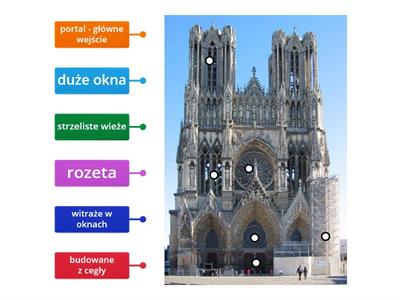 Budowla w stylu romańskim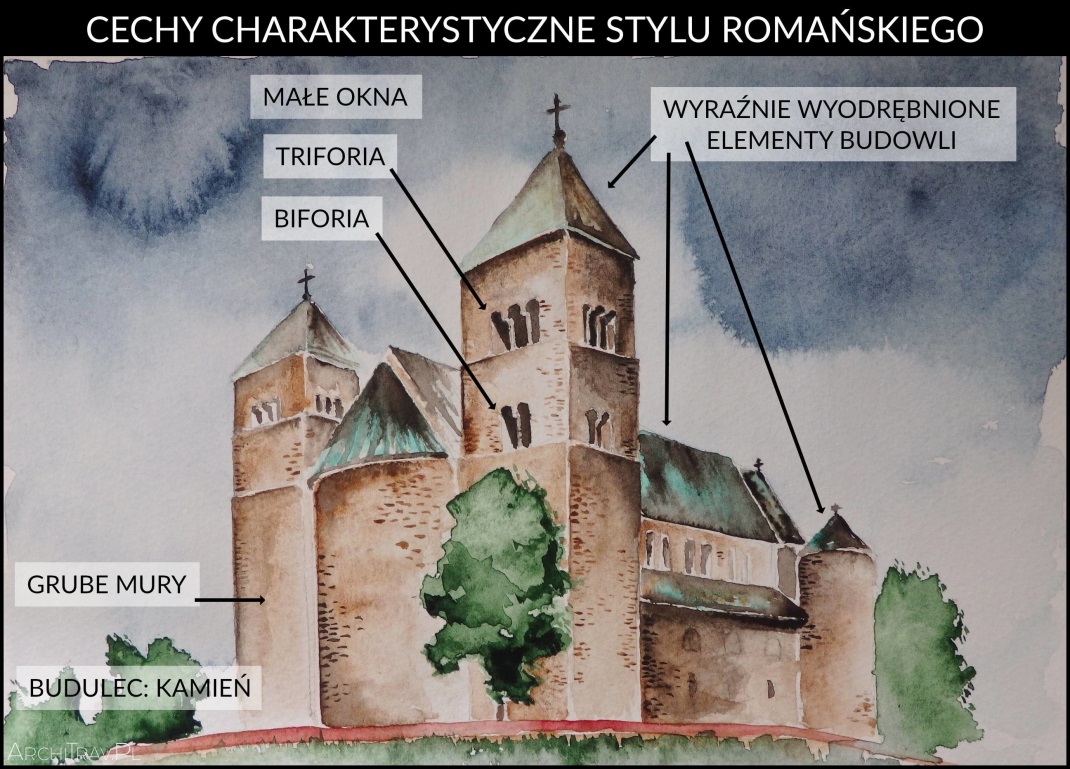 W domu W zeszycie :zapisz temat lekcji, przepisz notatkę,  wytnij  dwie ilustracje z opisem i wklej do zeszytu oraz  wyślij  do 7 maja – czwartek  na    maila - arekdlugosz0@gmail.com  Lekcja z historii klasa 5  –  05.05.2020r.Temat: Architektura w średniowieczu.Notatka dla uczniów, którzy nie mają dostępu do internetu.W średniowieczu wykształciły się dwa style architektoniczne.Jako pierwszy powstał w X wieku  styl romański. Budowano kościoły według następujących zasad: grube mury, małe okna, materiałem budowlanym był kamień. Często kościoły budowane w tym stylu służyły jako miejsce budowle obronne w razie ataku wroga.W XII wieku narodził się styl gotycki. Budowano kościoły z cegły, które były bardzo wysokie z dużymi oknami i niezbyt grubymi murami. W domu W zeszycie :zapisz temat lekcji, przepisz notatkę, wytnij  dwie ilustracje z opisem i wklej.  Gdy wyślecie  do mnie zrobione zdania należy jeszcze zrobić jedną rzecz, z trzech podanych poniżej odpowiedzi podkreślić właściwą. Potrzebne jest to, aby Was ocenić. To również musicie do mnie wysłać ( podkreślam tylko jedną odpowiedź:  a, b lub c )Wykonałem zadania:a) samodzielnie,b) z niewielką pomocą członków rodziny,c) z dużą pomocą członków rodziny. Miłej nauki oraz również dużo odpoczynku, gorąco pozdrawia, pan Arek.